СИНИЕ ЛИСТЬЯУ Кати было два зелёных карандаша. А у Лены ни одного. Вот и просит Лена Катю: -  Дай мне зелёный карандаш. А Катя и говорит: - Спрошу у мамы. Приходят на другой день обе девочки в школу. Спрашивает Лена: - Позволила мама? А Катя вздохнула и говорит: - Мама-то позволила, а брата я не спросила. - Ну что ж, спроси ещё у брата, - говорит Лена. Приходит Катя на другой день. - Ну что, позволил брат? - спрашивает Лена. - Брат-то позволил, да я боюсь, сломаешь ты карандаш. - Я осторожненько, - говорит Лена. - Смотри, - говорит Катя, - не чини, не нажимай крепко, в рот не бери. Да не рисуй много. - Мне, - говорит Лена, - только листочки на деревьях нарисовать надо да травку зелёную. - Это много, - говорит Катя, а сама брови хмурит. И лицо недовольное сделала. Посмотрела на неё Лена и отошла. Не взяла карандаш. Удивилась Катя, побежала за ней: - Ну, что ж ты? Бери! - Не надо, - отвечает Лена. На уроке учитель спрашивает: - Отчего у тебя, Леночка, листья на деревьях синие? - Карандаша зелёного нет. - А почему же ты у своей подружки не взяла? Молчит Лена. А Катя покраснела как рак и говорит: - Я ей давала, а она не берёт. Посмотрел учитель на обеих: - Надо так давать, чтобы можно было взять. 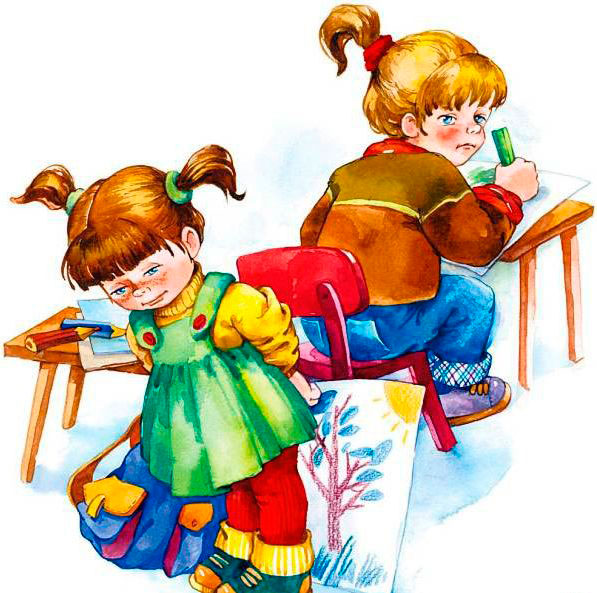 